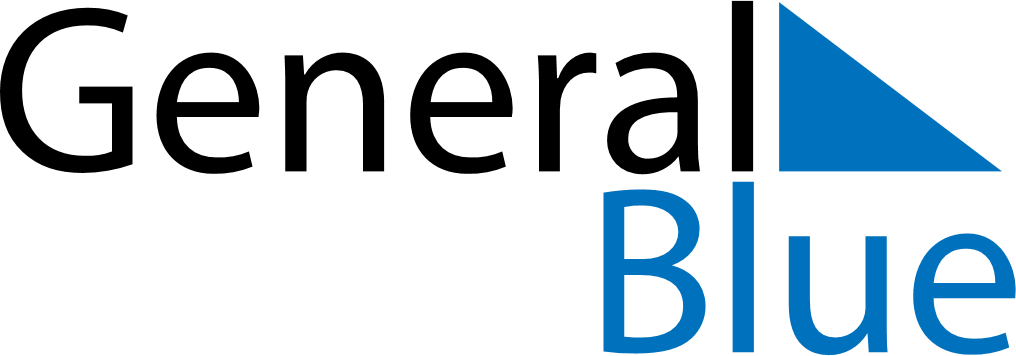 January 2021January 2021January 2021January 2021El SalvadorEl SalvadorEl SalvadorMondayTuesdayWednesdayThursdayFridaySaturdaySaturdaySunday1223New Year’s Day4567899101112131415161617Firma de los Acuerdos de PazFirma de los Acuerdos de Paz18192021222323242526272829303031